Na temelju članka 20. Zakona o održivom gospodarenju otpadom („Narodne novine“ broj 94/13, 73/17. i 14/19) i članka 53. Statuta Općine Gornja Rijeka („Službeni glasnik Koprivničko – križevačke županije“ broj 1/18), općinski načelnik Općine Gornja Rijeka 21. ožujka 2019. godine donio je IZVIJEŠĆE o provedbi Plana gospodarenja otpadom Općine Gornja Rijeka za razdoblje 2018. do 2023. godineza 2018. godinuGornja Rijeka, ožujak 2019.UVODOpćina Gornja Rijeka nalazi se u središnjem dijelu sjeverozapadne Hrvatske, odnosno zapadnom području Koprivničkokriževačke županije. Unutar Koprivničko križevačke županije, susjedne jedinice lokalne samouprave Općine Gornja Rijeka Općina su Općina Breznica, Općina Kalnik, Općina Ljubešćica, Grad Novi Marof, Općina Sveti Petar Orehovec i Općina Visoko. Površina Općine Gornja Rijeka iznosi 32,72 km2. Općinu čini 14 naselja:  Barlabaševec, Deklešanec, Donja Rijeka, Dropkovec, Fajerovec, Fodrovec Riječki, Gornja Rijeka, Kolarec, Kostanjevec Riječki, Lukačevec, Nemčevec, Pofuki, Vukšinec Riječki i Štrigovec. Prema zadnjem Popisu stanovništva iz 2011. godine u Općini je zabilježeno 1779 stanovnika. Gustoća naseljenosti iznosi 54,37 st/km2 što je ispod prosjeka gustoće naseljenosti Koprivničkokriževačke županije (66,1 st/km2).Plan gospodarenja otpadom Općine Gornja Rijeka za razdoblje 2018. do 2023. godine donesen je na 10. sjednici  Općinskog vijeća, dana 29. ožujka 2018. godine, po prethodnoj suglasnosti Upravnog odjela za prostorno uređenje, gradnju, zaštitu okoliša i zaštitu prirode Koprivničkokriževačke županije.  Stavkom 1. članka 20. Zakona o održivom gospodarenju otpadom („Narodne novine“, broj 94/13, 73/17, 14/19)  propisano je da jedinica lokalne samouprave dostavlja godišnje izvješće o provedbi Plana gospodarenja otpadom jedinici područne (regionalne) samouprave do 31. ožujka tekuće godine za prethodnu kalendarsku godinu i objavljuje ga u svom službenom glasilu.OBVEZE JEDINICE LOKALNE SAMOUPRAVEGospodarenje otpadom temelji se na uvažavanju načela zaštite okoliša propisanih zakonom kojim se uređuje zaštita okoliša, a osobito na temelju načela: Prema Zakonu jedinice lokalne samouprave dužne su na svom području osigurati:Izvršno tijelo jedinica lokalne samouprave dužna je osigurati provedbu navedenih obveza na kvalitetan, postojan i ekonomski učinkovit način u skladu s načelima održivog razvoja, zaštite okoliša i održivog gospodarenja otpadom osiguravajući pri tome javnost rada.DOKUMENTI PROSTORNOG UREĐENJA OPĆINE GORNJA RIJEKAProstornim plan uređenja Općine Gornja Rijeka („Službeni glasnik Koprivničko križevačke županije“, broj 11/06. i 4/14) planirana je lokacija određena je jedna lokacija s namjenom skladištenja i obrade otpada. Navedena lokacija nalazi se u blizini naselja Donja Rijeka, zaselak Jelaki te je prikazana slikom u nastavku. 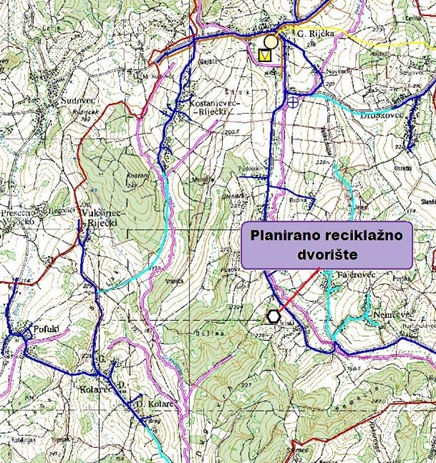 Slika 3. Izvadak iz važeće prostorno-planske dokumentacije Općine s ucrtanom lokacijom planiranog reciklažnog dvorištaEventualna izmjena lokacije reciklažnog dvorišta odredit će se Izmjenama i dopunama prostorno-planske dokumentacije Općine.PLAN GOSPODARENJA OTPADOM OPĆINE GORNJA RIJEKAPlan gospodarenja otpadom Općine Gornja Rijeka za razdoblje 2018. do 2023. godine („Službeni glasnik Koprivničkokriževačke županije“, broj 5/18), donesen je na 10. sjednici  Općinskog vijeća, dana 29. ožujka 2018. godine, po prethodnoj suglasnosti Upravnog odjela za prostorno uređenje, gradnju, zaštitu okoliša i zaštitu prirode Koprivničkokriževačke županije, KLASA: 351-03/18-01/40, URBROJ: 2137/1-05/05-18-4 od 27. ožujka 2018. godine. Plan gospodarenja otpadom Općine Gornja Rijeka za razdoblje 2018. do 2023. godine sadrži: Uvod; Zakonodavstvo Republike Hrvatske za područje gospodarenja otpadom; Zakonodavstvo EU za područje gospodarenja otpadom; Opći podaci o Općini Gornja Rijeka;  Analiza i ocjena stanja i potreba u gospodarenju otpadom uključujući ostvarivanje ciljeva; Podaci o vrstama i količinama proizvedenog otpada, odvojeno sakupljenog otpada, odlaganju komunalnog i biorazgradivog otpada te ostvarivanju ciljeva; Podaci o postojećim i planiranim uređajima za gospodarenje otpadom te o statusu sanacije neusklađenih odlagališta i lokacija onečišćenim otpadom; Podaci o lokacijama odbačenog otpada i njihovom uklanjanju; Mjere potrebne za ostvarenje ciljeva smanjivanja ili sprečavanja nastanka otpada, uključujući izobrazno-informativne aktivnosti i akcije prikupljanja otpada; Opće mjere za gospodarenje otpadom, opasnim otpadom i posebnim kategorijama otpada; Mjere prikupljanja miješanog komunalnog otpada i biorazgradivog komunalnog otpada; Mjere odvojenog prikupljanja otpadnog papira, metala, stakla i plastike te krupnog (glomaznog) komunalnog otpada; Popis projekata važnih za provedbu odredbi plana; Organizacijski aspekti, izvori i visina financijskih sredstava za provedbu mjera gospodarenja otpadom; Rokovi i nositelji izvršenja plana. Plan gospodarenja otpadom Općine Gornja Rijeka za razdoblje 2018. do 2023. godine izrađen je sukladno Zakonu o održivom gospodarenju otpadom („Narodne Novine“, broj 94/13, 73/17).ANALIZA, OCJENA STANJA I POTREBA U GOSPODARENJU OTPADOM NA PODRUČJU   OPĆINE GORNJA RIJEKA, UKLJUČUJUĆI I OSTVARIVANJE CILJEVAPrikupljanje i odvoz otpada se danas provodi na cijelom području Općine Gornja Rijeka. Uslugom prikupljanja i odvoza otpada na području Općine obuhvaćeno je svih 14 naselja na području Općine Gornja Rijeka. Javnu uslugu sakupljanja i odvoza otpada na području Općine Gornja Rijeka obavlja trgovačko društvo KOMUNALNO PODUZEĆE d.o.o. Križevci. Sakupljeni otpad s područja Općine Gornja Rijeka se zbrinjava na lokaciji odlagališta „Ivančino brdo“ u Gradu Križevci (k.č.br. 2396, k.o. Križevci).PODACI O VRSTAMA I KOLIČINAMA PROIZVEDENOG OTPADA, ODVOJENO SAKUPLJENOG OTPADA, ODLAGANJU KOMUNALNOG I BIORAZGRADIVOG OTPADASveukupna evidentirana količina otpada u 2018. godini koja je sakupljena i odvezena s područja Općine Gornja Rijeka je iznosila 185,62 tona.Tablica 1. Količine sakupljenog miješanog komunalnog otpada, biorazgradivog komunalnog otpada i svih posebnih izdvojenih vrsta otpada na području Općine Gornja RijekaIzvor: Komunalno poduzeće d.o.o. KriževciTablica 2. Podaci o količinama izdvojenih iskoristivih kategorija otpada na području Općine Gornja RijekaIzvor: Komunalno poduzeće d.o.o. Križevci6.1. Cijene usluge sakupljanja i gospodarenja otpadomKorisnik usluge plaća cijenu minimalne javne usluge (fiksni dio računa) sakupljanja i odvoza  otpada tijekom cijele godine, dok varijabilni dio ovisi o broju predanih posuda u tom obračunskom razdoblju. Na taj način se korisnike stimulira na odvajanje korisnog otpada, a samim time i smanjenje količine miješanog komunalnog otpada odloženog na odlagalište. Posuda svakog korisnika usluge označena je barkod naljepnicom pomoću koje se evidentira svako pražnjene posude putem čitača instaliranog na vozilu za odvoz otpada.PODACI O POSTOJEĆIM I PLANIRANIM GRAĐEVINAMA I UREĐAJIMA ZA GOSPODARENJE OTPADOM TE STATUS SANACIJE NEUSKLAĐENIH ODLAGALIŠTANa području Općine Gornja Rijeka ne postoje građevine i uređaji za gospodarenje otpadom niti odlagališta otpada. Općina je u suradnji s Fondom za zaštitu okoliša i energetsku učinkovitost 2015. godine kupila mobilno reciklažno dvorište u kojem se  građanima omogućuje odlaganje 18 različitih vrsta otpada manjih količina posebnih kategorija otpada. Mobilnim reciklažnim dvorištem upravlja Komunalno poduzeće d.o.o.Općina Gornja Rijeka sukladno članku 23. Zakona o održivom gospodarenju otpadom („Narodne novine“ broj 94/13, 73/17), planira zajednički provesti mjere gospodarenja građevnim otpadom s više jedinica lokalne samouprave, odnosno planira koristiti reciklažno dvorište za građevni otpad u Gradu Križevci. Navedeno reciklažno dvorište za građevni otpad trgovačko društvo KOMUNALNO PODUZEĆE d.o.o. planira izgraditi i opremiti na lokaciji odlagališta „Ivančino brdo“ u Gradu Križevci.PODACI O LOKACIJAMA ODBAČENOG OTPADA I NJIHOVOM UKLANJANJUSukladno odredbi članka 36. stavak 2. točka 1. Zakona o održivom gospodarenju otpadom (''Narodne novine'', broj 94/13, 73/17), uspostavljen je poseban sustav prijave lokacija nepropisno odbačenog otpada čime je građanima omogućeno da osobno prijave saznanja o nastanku divljih odlagališta na području Općine Gornja Rijeka. Svaka osoba koja primijeti nepropisno odbačen otpad na području Općine Gornja Rijeka može to prijaviti osobno, putem telefona ili popunjavanjem obrasca za prijavu nepropisno odbačenog otpada koji je moguće preuzeti na službenoj web stranici Općine Gornja Rijeka i slanjem istog na adresu Općine Gornja Rijeka. Na području Općine Gornja Rijeka trenutno ne postoje zabilježene lokacije onečišćene nepropisno odbačenim otpadom.MJERE POTREBNE ZA OSTVARIVANJE CILJEVA SMANJIVANJA ILI SPRJEČAVANJA NASTANKA OTPADA, UKLJUČUJUĆI IZOBRAZNO-INFORMATIVNE AKTIVNOSTI I AKCIJE PRIKUPLJANJA OTPADAEdukacija stanovništva vezana uz odvojeno sakupljanje otpada s ciljem podizanja ekološke svijesti građana provodi se preko trgovačkog društva KOMUNALNO PODUZEĆE d.o.o. Križevci, koje putem medija i vlastite internetske stranice obavještava stanovništvo o mogućnostima i potrebi odvojenog sakupljanja otpada. Općini Gornja Rijeka je tijekom 2018. godine u suradnji s Općinom Sveti Petar Orehovec, Općinom Visoko, Općinom Breznica i Općinom Breznički Hum odobren projekt „Edukacijom do smanjenja otpada“ (Ref.broj: KK.06.3.1.07.0008) sufinanciran iz Kohezijskog fonda. Razdoblje provedbe projekta  je 13. travnja 2018. - 13. travnja 2019. godine, a ukupna vrijednost projekta je 385.557,00 kuna od čega iznos koji sufinancira Europska unija iznosi 327.723,45 kuna ili 85%. Cilj projekta je informirati 100% stanovništva s područja Općina Gornja Rijeka, Sveti Petar Orehovec, Visoko, Breznički Hum i Breznica o načinima postupanja otpadom koji dovode do smanjenja količine otpada odloženog na odlagališta kroz pet obveznih i sedam preporučenih izobrazno-informativnih aktivnosti. Uz izobrazno edukativne aktivnosti projekt uključuje aktivnosti promidžbe i vidljivosti i upravljanja projektom. Stečeno znanje građani će primijeniti pri promjeni svojih svakodnevnih životnih navika i usvojiti važnost odgovornog postupanja s otpadom u smislu održivog razvoja svojih lokalnih sredina. Osim cjelokupnog građanstva, dio aktivnosti posebno će se prilagoditi manjim ciljanim skupinama gdje će djeca predškolske i školske dobi kroz sudjelovanje u aktivnostima usvojiti pravilne navike o postupanju otpadom. Za postizanje maksimalnog učinka koristiti će se svi oblici komunikacijskih alata, a kao kanali distribucije korititi će se radio emisije, plakati, leci i internet (web stranica i portali). Rezultati projekta će se pozitivno odraziti na gospodarstvo i društvo projektnog područja, kroz stvaranje novih poslova direktno proizašlih kroz provedbu aktivnosti projekta i smanjenje onečišćenja okoliša koje će pozitivno utjecati na djelatnosti kao što su turizam i poljoprivreda te zdravlje i poboljšanje kvalitete života stanovništva.OPĆE MJERE ZA GOSPODARENJE OTPADOM, OPASNIM OTPADOM I POSEBNIM KATEGORIJAMA OTPADAGrađani Općine Gornja Rijeka imaju mogućnost predaje azbestnog otpada ključnih brojeva otpada: 17 06 01* i 17 06 05*, trgovačkom društvu KOMUNALNO PODUZEĆE d.o.o. Križevci koje ima dozvolu za obavljanje djelatnosti sakupljanja, prijevoza i odlaganja azbestnog otpada. Navedeno zbrinjavaju na posebno pripremljenim plohama (kazete) na odlagalištu otpada „Ivančino brdo“ u Gradu Križevci. Posebne kategorije otpada koji je opasan, građani mogu odlagati i u mobilno reciklažno dvorište. Opasan otpad se s područja Općine Gornja Rijeka otprema u reciklažno dvorište trgovačkog društva KOMUNALNO PODUZEĆE d.o.o. Križevci.Otpadni tekstil s području Općine Gornja Rijeka se odlaže u za to namijenjene spremnike na zelenim otocima te u namjenske spremnike u reciklažnom dvorištu trgovačkog društva KOMUNALNO PODUZEĆE d.o.o. Križevci.Na području Općine Gornja Rijeka EE otpad sakuplja tvrtka FLORA VTC d.o.o. prema pozivu. Također se navedeni otpad sakuplja u reciklažnom dvorištu u Križevci.  Otpadna vozila i otpadne gume građani s područja Općine Gornja Rijeka mogu odvoziti u reciklažno dvorište u Križevcima.MJERE PRIKUPLJANJA MIJEŠANOG KOMUNALNOG OTPADA I BIORAZGRADIVOG KOMUNALNOG OTPADA, TE MJERE ODVOJENOG PRIKUPLJANJA OTPADNOG PAPIRA, METALA, STAKLA, PLASTIKE, TE KRUPNOG (GLOMAZNOG) KOMUNALNOG OTPADAOpćinsko vijeće Općine Gornja Rijeka je na 8. sjednici održanoj 24. siječnja 2018. godine donijelo Odluku o načinu pružanja javne usluge prikupljanja miješanog komunalnog otpada i biorazgradivog komunalnog otpada na području Općine Gornja Rijeka („Službeni glasnik Koprivničko-križevačke županije“ broj 1/18). Odlukom o načinu pružanja javnih usluga prikupljanja miješanog komunalnog otpada i biorazgradivog komunalnog otpada na području Općine utvrđuju se načini prikupljanja miješanog komunalnog otpada i prikupljanja biorazgradivog komunalnog otpada te povezane usluge odvojenog prikupljanja otpadnog papira, metala, stakla, plastike, tekstila te glomaznog otpada.	Miješani komunalni otpad na području Općine Gornja Rijeka sakuplja trgovačko društvo KOMUNALNO PODUZEĆE d.o.o. Standardne veličine spremnika za sakupljanje miješanog komunalnog otpada su: 80 litara, 120 litara, 770 litara, 1.100 litara, 5.000 litara, 7.000 litara i 10.000 litara. Iz kućanstava i višestambenih prostora, većine gospodarskih subjekata se odvoz miješanog komunalnog otpada obavlja prema planiranom rasporedu i to 2 puta mjesečno. Navedeni otpad, davatelj usluge sakuplja putem kanti od pojedinačnih korisnika usluga te prevozi do odlagališta „Ivančino brdo“ u Gradu Križevci (k.č.br. 2396, k.o. Križevci).Sukladno Uredbi o gospodarenju komunalnim otpadom („Narodne Novine“, broj 50/17), svim korisnicima usluge podijeljene su Izjave o načinu korištenja javne usluge sakupljanja miješanog i biorazgradivog otpada. Izjavom su se korisnici očitovali da li će samostalno kompostirati ili će zadužiti posudu za sakupljanje biootpada te na taj način biootpad predavati KOMUNALNOM PODUZEĆU d.o.o. Osim navedenog, korisnici su se očitovali i o korištenju ili nekorištenju nekretnine, veličini posude koju žele, osnovnim osobnim podacima te udjelu u korištenju posude ukoliko korisnici zajednički koriste posudu/spremnik. Stanovnicima Općine osigurano je prikupljanje biorazgradivog komunalnog otpada u spremnicima volumena 120 litara, 1.100 litara koje osigurava davatelj javne usluge. Na području Općine uslugu prijevoza krupnog (glomaznog) komunalnog otpada iz kućanstva se omogućuje na zahtjev stanovništva te se prikuplja po pozivu vlasnika građevine odnosno korisnika. Svaki vlasnik građevine koji redovito plaća usluge trgovačkog društva KOMUNALNOG PODUZEĆA d.o.o. Križevci ostvaruje pravo na jedan odvoz godišnje krupnog (glomaznog) komunalnog otpada bez plaćanja dodatne naknade. Potreba odvoza istog prijavljuje se telefonskim putem. Uz to, glomazni otpad se također može prikupljati u reciklažnom dvorištu na lokaciji k.č.br. 288/3, k.o. Cubinec u Gradu Križevci.Na području Općine odvojeno sakupljanje otpada organizirano je na kućnom pragu putem sakuplja trgovačkog društva KOMUNALNO PODUZEĆE d.o.o. Standardne veličine spremnika za sakupljanje reciklabilnog otpada (papir, karton, plastika, metal i druge vrste otpada koje su namijenjene recikliranju) 120litara i 1100litara, a osigurava ih davatelj javne usluge. Reciklabilni otpad sakuplja se jednom mjesečno, a odlaže se i sortira u reciklažnom dvorištu na lokaciji k.č.br. 288/3, k.o. Cubinec u Gradu Križevci.Na području Općine Gornja Rijeka postavljeno je 6 zelenih otoka (Dropkovec, Donja Rijeka, Gornja Rijeka, Kolarec, Kostanjevec Riječki i Pofuki) na kojima se nalaze spremnici za odvojeno sakupljanje otpadnog papira, stakla, plastike, metala i tekstila. Trgovačko društvo KOMUNALNO PODUZEĆE d.o.o. Križevci navedeni otpad sakuplja te ga oporabljuje na lokaciji k.č.br. 288/3, k.o. Cubinec u Gradu Križevci. Navedeni otpad građani Općine Gornja Rijeka također mogu odvoziti u reciklažno dvorište tvrtke KOMUNALNO PODUZEĆE d.o.o. Križevci.POPIS PROJEKATA I AKTIVNOSTI VAŽNIH ZA PROVEDBU ODREDBI PLANA, IZVORI I VISINA FINANCIJSKIH SREDSTAVA ZA PROVEDBU MJERA GOSPODARENJA OTPADOMNa „kućnom pragu“ se trenutačno odvaja sakupljeni otpad u jedan spremnik za reciklabilni otpad. Planirana je nabavka 862 spremnika zapremnine 120litara od čega 431 spremnik za papir/karton i 431 spremnik za plastiku. Broj kućanstva i pravnih osoba koji će odvojeno sakupljati otpad namjeravaju se podići mjerama edukacije i informiranja. ROKOVI I NOSITELJI IZVRŠENJA PLANAPlanom gospodarenja otpadom Općine Gornja Rijeka za razdoblje 2018. do 2023. godine predviđene su sljedeće aktivnosti u 2018. godini:Tablica 3. Realizacija aktivnosti predviđene Planom gospodarenja otpadom za 2018. GodinuZAKLJUČAKU 2018. godini usvojen je Plan gospodarenja otpadom Općine Gornja Rijeka za razdoblje 2018. do 2023. godine („Službeni glasnik Koprivničkokriževačke županije“, broj 1/18) uz prethodnu suglasnost Upravnog odjela za prostorno uređenje, gradnju, zaštitu okoliša i zaštitu prirode Koprivničkokriževačke županije.  Uspostavljen je sustav odvojenog prikupljanja otpada na kućnom pragu svakog domaćinstva te je ugovorena nabavka još dodatna 862 spremnika za odvojeno sakupljanje otpada za svako kućanstvo.Općini Gornja Rijeka, kao nositelju projekta, odobren je projekt „Edukacijom do smanjenja otpada“ (Ref.broj: KK.06.3.1.07.0008) sufinanciran iz Kohezijskog fonda Europske unije, a koji ima za cilj informirati 100% stanovništva s područja Općine Gornja Rijeka, kao i susjednih Općina Sveti Petar Orehovec, Visoko, Breznički Hum i Breznica o načinima postupanja otpadom koji dovode do smanjenja količine otpada odloženog na odlagališta.15. ZAVRŠNA ODREDBAOvo Izvješće o provedbi Plana gospodarenja otpadom Općine Gornja Rijeka za razdoblje 2018. do 2023. godine za 2018. godinu dostavit će se Koprivničko – križevačkoj županiji i objaviti u „Službenom glasniku Koprivničko-križevačke županije“.KLASA: 351-01/19-01/01URBROJ: 2137/25-19-2Gornja Rijeka, 21. ožujka 2019. Općinski načelnik:     Darko FištrovićNačelo onečišćivač plačaNačelo blizineNačelo samodostatnosti iNačelo sljedivostiJavnu uslugu prikupljanja miješanog i biorazgradivog komunalnog otpadaOdvojeno prikupljanje otpadnog papira, metala, stakla, plastike i tekstila te krupnog (glomaznog) komunalnog otpadaSprječavanje odbacivanja otpada na način suprotan Zakonu te uklanjanje tako odbačenog otpadaDonošenje i provedbu plana gospodarenja otpadom jedinice lokalne samoupraveProvedbu Plana gospodarenja otpadom Republike HrvatskeProvođenje izobrazno-informativne aktivnosti na svom područjuMogućnost provedbe akcija prikupljanja otpadaKljučni broj otpadaNaziv otpadaPodručje sa kojeg je otpad skupljenBroj st. obuhvaćen skupljanjemTvrtka koja sakuplja otpadUkupno sakupljeno( t/god)Ukupno sakupljeno( t/god)Ukupno sakupljeno( t/god)Indeks 2018/2017Ključni broj otpadaNaziv otpadaPodručje sa kojeg je otpad skupljenBroj st. obuhvaćen skupljanjemTvrtka koja sakuplja otpad201620172018Indeks 2018/201720 03 01Miješani komunalni otpadOpćina Gornja Rijeka1779Komunalno poduzeće d.o.o. Križevci209,40162,72150,600,9220 02 03Otpad s grobljaOpćina Gornja Rijeka1779Komunalno poduzeće d.o.o. Križevci33,5825,2025,100,9920 03 07Glomazni otpadOpćina Gornja Rijeka1779Komunalno poduzeće d.o.o. Križevci40,389,9226,11Sveukupno sakupljen otpad u tonamaSveukupno sakupljen otpad u tonamaSveukupno sakupljen otpad u tonamaSveukupno sakupljen otpad u tonamaSveukupno sakupljen otpad u tonama246,98188,30185,62Ključni broj otpadaNaziv otpadaTvrtka koja sakuplja otpadKoličine otpada za određene lokacijeKoličine otpada za određene lokacijeKoličine otpada za određene lokacijeUkupno sakupljeno( t/god)Ukupno sakupljeno( t/god)Ukupno sakupljeno( t/god)Indeks 2018/2017Ključni broj otpadaNaziv otpadaTvrtka koja sakuplja otpadKoličine otpada za određene lokacijeKoličine otpada za određene lokacijeKoličine otpada za određene lokacije201620172018Indeks 2018/2017Ključni broj otpadaNaziv otpadaTvrtka koja sakuplja otpadZeleni otociRDKućni prag201620172018Indeks 2018/201720 01 01Papir i kartonKomunalno poduzeće d.o.o. Križevci0,529,701,071,1610,228,8120 01 39PlastikaKomunalno poduzeće d.o.o. Križevci0,173,270,430,903,443,8220 01 02StakloKomunalno poduzeće d.o.o. Križevci3,401,284,303,400,7920 01 11TekstilKomunalno poduzeće d.o.o. Križevci0,600,000,6020 01 40MetaliKomunalno poduzeće d.o.o. Križevci0,100,000,10Sveukupno sakupljen otpad u tonamaSveukupno sakupljen otpad u tonamaSveukupno sakupljen otpad u tonama4,7912,972,786,3617,76REDBRPREDVIĐENO PGO ZA 2018. GODINUIZVRŠENODA/NE/DJELOMIČNO/n/p1.Smanjenje ukupne količine proizvedenog komunalnog otpadaDA2.Povećanje količina odvojeno prikupljenog korisnog otpada DA3.Unaprjeđenje sustava  odvojenog prikupljanja otpada „od vrata do vrata“ za sve stanovnike OpćineDA4.Izdvajanje problematičnog otpada iz MKO (korištenje reciklažnog dvorišta)DJELOMIČNO5.Sanacija lokacija onečišćenih nepropisno odbačenim otpadom u okoliš N/P6.Smanjenje količina nepropisno odbačenog otpada na javnim i privatnim površinamaN/P7.Uspostava kvalitetne službe komunalnog redarstvaDJELOMIČNO8.Edukacija stanovništva o gospodarenju otpadomDA9.Organiziranje akcija prikupljanja otpadaNE10.Provedba zelene javne nabaveNE11.Evidencija količina i vrsta otpada sakupljenog s prostora OpćineDA